Year 5 – Summer 2 – Animals including Humans 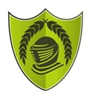 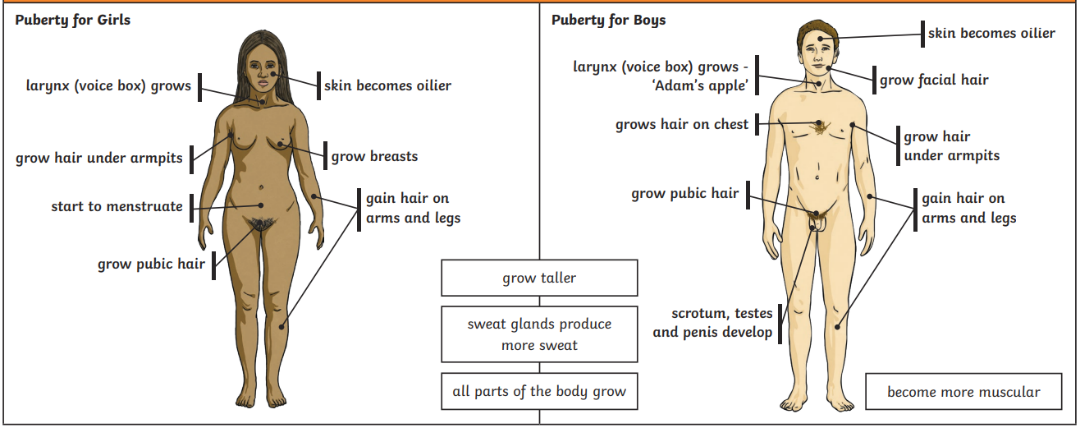 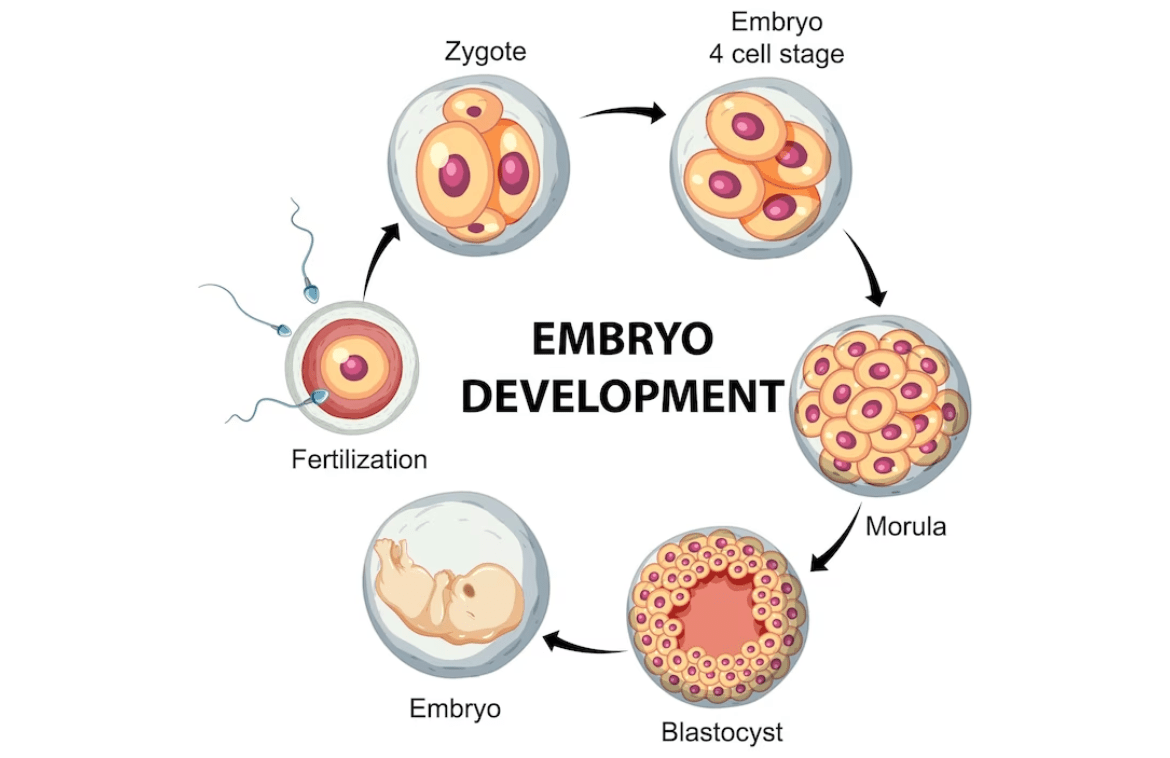 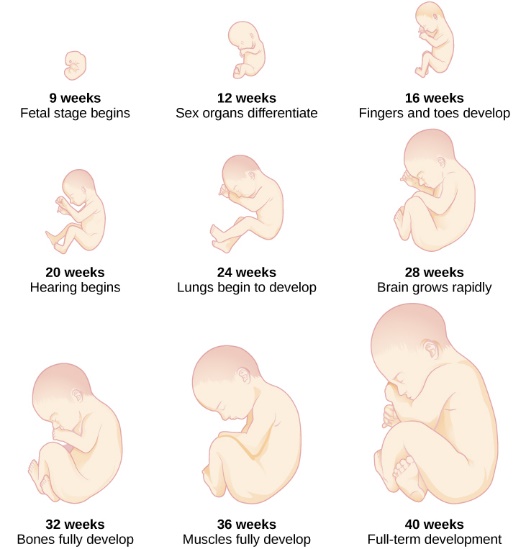 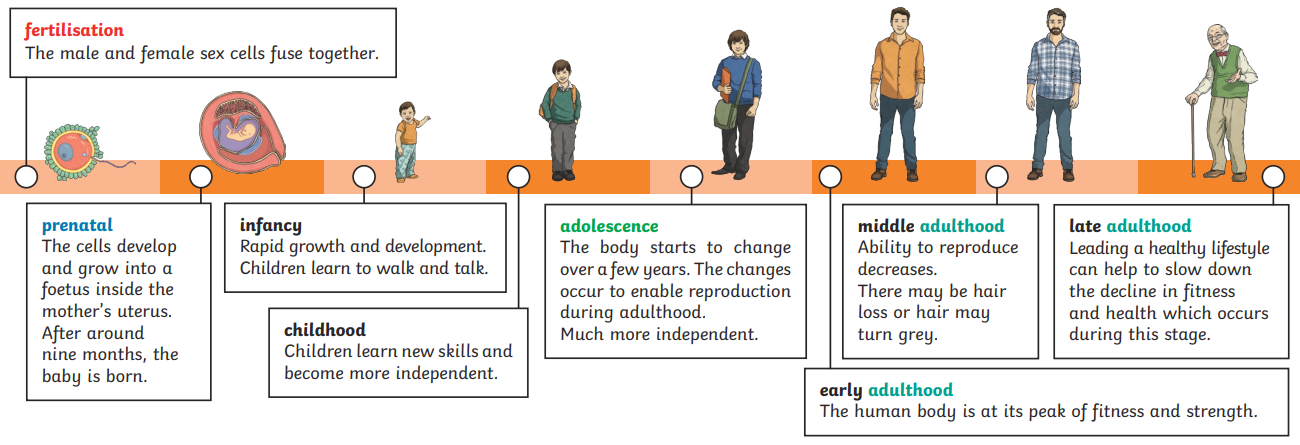 Key VocabularyKey VocabularyKey VocabularyKey VocabularyUterusThe organ of a woman were offspring are created.InfancyThe stage of development between birth and childhood.PrenatalThe stage of development from fertilisation to the time of birth. AdolescenceThe stage of development between childhood and adulthood.EmbryoA fertilised cell that develops into a foetus.PubertyThe changes to a child’s body to become an adult.FoetusAn unborn offspring that develops from an embryo.MenstruationWhen a female body discharges the lining of the uterus.